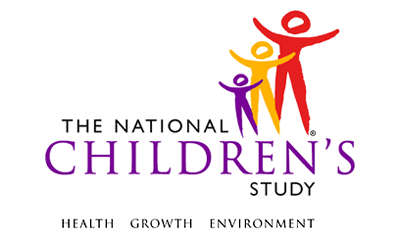 12-Month Interview This page intentionally left blank.12-Month Interview TABLE OF CONTENTSINTERVIEWER-COMPLETED QUESTIONS	1CHILD DEVELOPMENT AND PARENTING	3CHILD CARE ARRANGEMENTS	11HEALTH CARE	13MEDICAL CONDITIONS	19HEALTH INSURANCE	22PRODUCT USE	24IN-HOME EXPOSURES	25HEALTH BEHAVIORS	30NEIGHBORHOOD CHARACTERISTICS	3212-Month Interview 

INTERVIEWER-COMPLETED QUESTIONS (TIME_STAMP_1) PROGRAMMER INSTRUCTION: INSERT DATE/TIME STAMPPROGRAMMER INSTRUCTIONS:PRELOAD PARTICIPANT ID (P_ID) FOR CHILD AND RESPONDENT ID (R_P_ID) FOR PARENT/CAREGIVER.PRELOAD FIRST NAME OF CHILD OR CHILDREN AND DISPLAY APPROPIRATE NAME IN “C_FNAME” THROUGHOUT THE INSTRUMENT.  Use “the child” IN APPROPRIATE FIELDSD THROUGHOUT THE INSTRUMENT IF CHILD’S NAME IS REFUSED OR DON’T KNOW.IC001/(MULT_CHILD).  IS THERE MORE THAN ONE CHILD IN THIS HOUSEHOLD ELIGIBLE FOR THE 12 MONTH INTERVIEW TODAY?YES		1NO		2	(CHILD_SEX)IC005/(CHILD_NUM). HOW MANY CHILDREN IN THIS HOUSEHOLD ARE ELIGIBLE FOR THE 12-MONTH INTERVIEW TODAY?|___|___|NUMBER OF CHILDRENPROGRAMMER INSTRUCTION: IF CHILD_NUM > 1, GO TO CHILD_QNUM AND LOOP THROUGH QUESTIONNIARE THROUGH SMOKE_HOURS FOR EACH CHILD UNTIL CHILD_NUM = CHILD_QNUM, THEN GO TO DRINK IC011/(CHILD_QNUM). WHICH NUMBER CHILD IS THIS QUESTIONNAIRE FOR?|___|___|                       NUMBERPROGRAMMER INSTRUCTION: CHILD_QNUM CANNOT BE GREATER THAN CHILD_NUMIC017/(CHILD_SEX). IS {C_FNAME} A MALE OR FEMALE?MALE		1FEMALE		2REFUSED		-1DON’T KNOW		-2PROGRAMMER INSTRUCTION: USE CHILD_SEX TO CODE {his/her} AND {he/she} FIELDS AS APPROPRIATE THROUGHOUT INSTRUMENTIC018/(RESP_REL). WHAT IS THE RELATIONSHIP OF PARENT/CAREGIVER TO CHILD?MOTHER…………………………….    1 FATHER……………………………..    2 OTHER……………………………….   3PROGRAMMER INSTRUCTIONS:IF RESP_REL = 1 OR 2, GO TO CDP001.OTHERWISE, GO TO RESP_REL_OTH.IC019/(RESP_REL_OTH).SPECIFY _____________________________PROGRAMMER INSTRUCTION:LIMIT FREE TEXT TO 255 CHARACTERS. Child Development and Parenting(TIME_STAMP_2) PROGRAMMER INSTRUCTION: INSERT DATE/TIME STAMPCDP001. First, I’d like to ask about {C_FNAME/the child} and you. You may notice your child’s personality developing a bit more now that he or she is twelve months old. CDP003/(CALM). Overall, would you describe the child as calm?YES		1NO		2REFUSED 		-1DON’T KNOW		-2CDP004/(WORRIED). Worried?YES		1NO		2REFUSED 		-1DON’T KNOW		-2CDP005/(SOCIAL). Sociable or outgoing?YES		1NO		2REFUSED 		-1DON’T KNOW		-2CDP006/(ANGRY). Angry?YES		1NO		2REFUSED 		-1DON’T KNOW		-2CDP007/(SHY). Shy or quiet?YES		1NO		2REFUSED 		-1DON’T KNOW		-2CDP008/(STUBBORN). Stubborn?YES		1NO		2REFUSED 		-1DON’T KNOW		-2CDP009/(HAPPY). Happy?YES		1NO		2REFUSED 		-1DON’T KNOW		-2CDP010/(C_HEALTH). Would you say {C_FNAME/the child}’s health is poor, fair, good, or excellent?POOR		1FAIR		2GOOD	.	3EXCELLENT		4REFUSED 		-1DON’T KNOW		-2CDP013. I will read you a list of things {C_FNAME/the child} may already do or may start doing when {he/she} gets older. Does the childCDP016/(EYES_FOLLOW). Follow you with {his/her} eyes?YES		1NO		2REFUSED 		-1DON’T KNOW		-2CDP017/(SMILE). Smile when you smile at {him/her}?YES		1NO		2REFUSED 		-1DON’T KNOW		-2CDP018/(REACH_1). Try to get a toy that is out of reach?YES		1NO		2REFUSED 		-1DON’T KNOW		-2CDP019/(FEED). Feed {him/herself} a cracker or cereal?YES		1NO		2REFUSED 		-1DON’T KNOW		-2CDP020/(WAVE). Wave goodbye?YES		1NO		2REFUSED 		-1DON’T KNOW		-2CDP021/(REACH_2). Reach for toys or food held to {him/her}?YES		1NO		2REFUSED 		-1DON’T KNOW		-2CDP022/(GRAB). Grab an object like a block or rattle from you?YES		1NO		2REFUSED 		-1DON’T KNOW		-2CDP023/(SWITCH_HANDS). Move a toy or block from one hand to the other?YES		1NO		2REFUSED 		-1DON’T KNOW		-2CDP024/(PICKUP). Pick up a small object like a Cheerio or raisin?YES		1NO		2REFUSED 		-1DON’T KNOW		-2CDP025/(HOLD). Hold two toys or blocks at a time, one in each hand?YES		1NO		2REFUSED 		-1DON’T KNOW		-2CDP026/(SOUND_1). Startle or react to a sound?YES		1NO		2REFUSED 		-1DON’T KNOW		-2CDP027/(SOUND_2). Turn towards a sound?YES		1NO		2REFUSED 		-1DON’T KNOW		-2CDP028/(SOUND_3). Turn toward someone when they’re speaking?YES		1NO		2REFUSED 		-1DON’T KNOW		-2CDP029/(SPEAK_1). Make sounds as though {he/she} is trying to speak?YES		1NO		2REFUSED 		-1DON’T KNOW		-2CDP030/(SPEAK_2). Say mama or dada?YES		1NO		2REFUSED 		-1DON’T KNOW		-2CDP031/(HEADUP). Keep head steady when sitting or held up?YES		1NO		2REFUSED 		-1DON’T KNOW		-2CDP032/(ROLL_1). Roll over from stomach to back?YES		1NO		2REFUSED 		-1DON’T KNOW		-2CDP033/(ROLL_2). Roll from back to stomach?YES		1NO		2REFUSED 		-1DON’T KNOW		-2CDP034/(SITUP). Sit up by {himself/herself}?YES		1NO		2REFUSED 		-1DON’T KNOW		-2CDP035/(STAND). Stand while holding onto something?YES		1NO		2REFUSED 		-1DON’T KNOW		-2CDP036/(STAND_ALONE). Stand alone, without holding onto something?YES		1NO		2REFUSED 		-1DON’T KNOW		-2CDP037/(WALK). Walk by {himself/herself}, without holding onto something?YES		1NO		2REFUSED 		-1DON’T KNOW		-2CDP038/(SCRIBBLE). Scribble or draw with a pencil, crayon, or marker?YES		1NO		2REFUSED 		-1DON’T KNOW		-2CDP039/(FORK_SPOON). Try to use a fork or spoon when eating?YES		1NO		2REFUSED 		-1DON’T KNOW		-2PROGRAMMER INSTRUCTIONS:IF RESP_REL = 1 OR 2, GO TO CDP042.  OTHERWISE, GO TO TIME_STAMP_3.CDP042. These next questions are about different things you may do as a parent. How often do you feel the following ways or do the following things?INTERVIEWER INSTRUCTION: IF USING SHOWCARDS, REFER PARENT TO APPROPRIATE SHOWCARD FOR THE NEXT FIVE QUESTIONS.  OTHERWISE, READ RESPONSE CATEGORIES TO PARENT.PROGRAMMER INSTRUCTION:IF USING SHOWCARDS, DISPLAY RESPONSE CATEGORIES IN ALL CAPITAL LETTERS.  OTHERWISE, DISPLAY RESPONSE CATEGORIES AS MIXED UPPER/LOWER CASE.CDP045/(TALK_ABOUT). How often do you talk a lot about {C_FNAME/the child} to friends and family? ALL OF THE TIME		1SOME OF THE TIME		2RARELY		3NEVER		4REFUSED 		-1DON’T KNOW		-2CDP050/(PICTURES). How often do you carry pictures of {C_FNAME/the child} with you wherever you go?ALL OF THE TIME		1SOME OF THE TIME		2RARELY		3NEVER		4REFUSED 		-1DON’T KNOW		-2CDP055/(THINKOF). How often do you find yourself thinking about {C_FNAME/the child}?ALL OF THE TIME		1SOME OF THE TIME		2RARELY		3NEVER		4REFUSED 		-1DON’T KNOW		-2CDP057/(HOLD_FUN). How often do you think holding and cuddling {C_FNAME/the child} is fun?ALL OF THE TIME		1SOME OF THE TIME		2RARELY		3NEVER		4REFUSED 		-1DON’T KNOW		-2CDP059/(GIVE_FUN). How often do you think it’s more fun to get {C_FNAME/the child} something new than to get yourself something new?ALL OF THE TIME		1SOME OF THE TIME		2RARELY		3NEVER		4REFUSED 		-1DON’T KNOW		-2CDP061/(READ). Do you read to or look at books with {C_FNAME/the child}?YES		1NO		2	(WATCH_TV)REFUSED 		-1	(WATCH_TV)DON’T KNOW		-2	(WATCH_TV)CDP062/(READ_FREQ). How often do you read or look at books with {C_FNAME/the child}?Every day		15-6 days a week		22-4 days a week		3Once a week or less		4REFUSED 		-1DON’T KNOW		-2CDP066/(WATCH_TV). Does {C_FNAME/the child} watch TV and/or DVDs?YES		1NO		2	(PLAY_FREQ)REFUSED 		-1	(PLAY_FREQ) DON’T KNOW		-2	(PLAY_FREQ) CDP068/(TV_FREQ). How often does {C_FNAME/the child} watch TV and/or DVDs?Every day		15-6 days a week		22-4 days a week		3Once a week or less		4REFUSED 		-1DON’T KNOW		-2CDP080/(PLAY_FREQ). How often do you play with toys with {C_FNAME/the child}?Every day		15-6 days a week		22-4 days a week		3Once a week or less		4REFUSED 		-1DON’T KNOW		-2CDP082/(WALKS). How often do you go for walks with {C_FNAME/the child}?Every day		15-6 days a week		22-4 days a week		3Once a week or less		4REFUSED 		-1DON’T KNOW		-2CHILD CARE ARRANGEMENTS(TIME_STAMP_3) PROGRAMMER INSTRUCTION: INSERT DATE/TIME STAMPCC001. Next, I’d like to ask you about different types of child care {C_FNAME/the child} may receive from someone other than parents or guardians. This includes regularly scheduled care arrangements with relatives and non-relatives, and day care or early childhood programs, whether or not there is a charge or fee, but not occasional baby-sitting.CC005/(CHILDCARE). Does {C_FNAME/the child} currently receive any regularly scheduled care from someone other than a parent or guardian, for example from relatives, friends or other non-relatives, or a child care center or program?YES		1NO		2	(TIME_STAMP_4)REFUSED 		-1	(TIME_STAMP_4)DON’T KNOW		-2	(TIME_STAMP_4)CC008/(FAMILY_CARE). Does {C_FNAME/the child} receive any care from relatives, for example, from grandparents, brothers or sisters, or any other relatives. This includes all regularly scheduled care arrangements with relatives that happen at least weekly, but does not include occasional baby-sitting.YES		1NO		2	(CC014)REFUSED 		-1	(CC014)DON’T KNOW		-2	(CC014)CC011/(FAMILY_CARE_HRS). Approximately how many total hours each week does {C_FNAME/the child} receive care from relatives?|___|___|NUMBER OF HOURS PER WEEKREFUSED 		-1DON’T KNOW		-2PROGRAMMER INSTRUCTION: INCLUDE SOFT EDIT IF RESPONSE EXCEEDS 50 HOURS PER WEEKCC014. Now I’d like to ask you about any regularly scheduled care {C_FNAME/the child} receives from someone not related to {him/her}, either in your home or someone else’s home. This includes all regularly scheduled care arrangements with non-relatives that happen at least weekly, including home child care providers, regularly scheduled sitter arrangements, or neighbors. This does not include day care centers, early childhood programs, or occasional babysitting.CC017/(HOMECARE). Does {C_FNAME/the child} receive any regularly scheduled care either in your home or someone else’s home from someone not related to {him/her}? INTERVIEWER INSTRUCTION: IF NECESSARY READ “This includes arrangements with non-relatives including home child care providers, regularly scheduled sitter arrangements, or neighbors. This does not include day care centers, early childhood programs, or occasional babysitting.”YES		1NO		2	(CC023)REFUSED 		-1	(CC023)DON’T KNOW		-2	(CC023)CC020/(HOMECARE_HRS). Approximately how many total hours each week does {C_FNAME/the child} receive care in a home from non-relatives?|___|___|NUMBER OF HOURS PER WEEKREFUSED 		-1DON’T KNOW		-2PROGRAMMER INSTRUCTION: INCLUDE SOFT EDIT IF RESPONSE EXCEEDS 50 HOURS PER WEEKCC023. Now I want to ask you about child care centers {C_FNAME/the child} may attend on a regular basis. Such centers include day care centers, early learning centers, nursery schools, and preschools. CC026/(DAYCARE). Does {C_FNAME/the child} receive any care in child care centers? Such centers include day care centers, early learning centers, nursery schools, and preschools.YES		1NO		2	(TIME_STAMP_4)REFUSED 		-1	(TIME_STAMP_4)DON’T KNOW		-2	(TIME_STAMP_4)CC029/(DAYCARE_HRS). Approximately how many total hours each week does {C_FNAME/the child} receive care in child care centers?|___|___|NUMBER OF HOURS PER WEEKREFUSED 		-1DON’T KNOW		-2PROGRAMMER INSTRUCTION:INCLUDE SOFT EDIT IF RESPONSE EXCEEDS 50 HOURS PER WEEK.Health Care(TIME_STAMP_4) PROGRAMMER INSTRUCTION:INSERT DATE/TIME STAMPHL001. The next questions are about {C_FNAME/the child}’s health care.HL002/(R_HCARE). First, what kind of place does {C_FNAME/the child} usually go to when {he/she} needs routine or well-child care, such as a check-up or well-baby shots (immunizations)?Clinic or health center		1	(USE_IC_LOG)Doctor's office or Health Maintenance Organization (HMO)		2	(USE_IC_LOG)Hospital emergency room		3	(USE_IC_LOG)Hospital outpatient department		4	(USE_IC_LOG)Some other place		-5DOESN'T GO TO ONE PLACE MOST OFTEN		6	(USE_IC_LOG)DOESN'T GET WELL-CHILD CARE ANYWHERE		7	(USE_IC_LOG)REFUSED 		-1	(USE_IC_LOG)DON’T KNOW		-2	(USE_IC_LOG)HL002A/(R_HCARE_OTH).SPECIFY ________________________REFUSED		-1DON’T KNOW		-2PROGRAMMER INSTRUCTIONS:LIMIT FREE TEXT TO 255 CHARACTERS. IF RESP_REL = 1, GO TO USE_IC_LOG.  OTHERWISE, GO TO HL009.HL003/(USE_IC_LOG). Are you using the Infant and Child Health Care Log? This is the booklet that you or your health care provider (pediatrician or family medicine doctor, specialist (like a surgeon, heart, allergy, or skin doctor), nurse practitioner, physician assistant, nurse, social worker/counselor, etc.) uses to record information about the child’s medical visits.YES		1	(NUM_PROV_IC_LOG)NO		2REFUSED		-1	(HL009)’T KNOW		-2	(HL009)HL004/(REASON_NO_IC_LOG). Is that because…The child hasn’t had a medical visit since our last interview,		1	(SAME_CARE)You’ve misplaced the log		2	(HL005)You’ve forgotten to bring it to the child’s medical visits		3	(HL006)The log was too much trouble to complete, or		4	(HL006)The log was too difficult to understand?		5	(HL009)OTHER 		-5REFUSED		-1	(HL006)’T KNOW		-2	(HL006)HL004A/(REASON_NO_IC_LOG_OTH).OTHER: SPECIFY _______________________________(HL009)PROGRAMMER INSTRUCTION:LIMIT TEXT TO 255 CHARACTERS.HL005. We’ll get another Infant and Child Health Care Log in the mail to you today. (HL009) HL006. This information is very important to the study. Please keep the log in a safe place and bring the log with you to all of the child’s medical visits. (HL009)HL007/(NUM_PROV_IC_LOG). How many health care providers has the child seen since using this Infant and Child Health Care Log?|___|___|NUMBER OF PROVIDERSREFUSED		-1’T KNOW		-2HL008/(NUM_PROV_REC). Of those providers that the child has seen, how many providers have you recorded their contact information such as address or phone number?|___|___|NUMBER OF CONTACTSREFUSED		-1’T KNOW		-2HL009. I am now going to ask some questions about the child’s visits to a doctor or other health care provider (pediatrician or family medicine doctor, specialist (like a surgeon, heart, allergy, or skin doctor). It would be helpful if you referred to {the Infant and Child Health Care Log that you received as part of this study or to} personal records or a calendar that you keep that would help you to remember the dates of these visits. If you have this information available, please go and get it now.PROGRAMMER INSTRUCTION:DISPLAY TEXT IN BRACKETS IF USE_IC_LOG=1.HL010/(LAST_VISIT_MM)(LAST_VISIT_DD)(LAST_VISIT_YY). What was the date of {C_FNAME/the child}’s most recent well-child visit or checkup?HAS NOT HAD A VISIT	-7  	(SAME_CARE)REFUSED		-1  	(SAME_CARE )DON’T KNOW		-2	REFUSED		-1	(SAME_CARE)DON’T KNOW		-2	REFUSED		-1	(SAME_CARE)DON’T KNOW		-2	(SAME_CARE)INTERVIEWER INSTRUCTIONS: SHOW CALENDAR TO ASSIST IN DATE RECALL. ENTER A TWO DIGIT MONTH, TWO DIGIT DAY, AND A FOUR DIGIT YEARHL011/(VISIT_WT). What was {C_FNAME/the child}’s weight at that visit?|___|___|POUNDSREFUSED 		-1DON’T KNOW		-2PROGRAMMER INSTRUCTION: INCLUDE A SOFT EDIT IF WEIGHT < 15 OR > 30 POUNDS.IF USE_IC_LOG=1, GO TO HL012.  OTHERWISE, GO TO SAME_CARE.HL012. If you haven’t yet, please put a check mark in the box next to the visit you just told me about in your Infant and Child Health Care Log.HL013/(SAME_CARE). If {C_FNAME/the child} is sick or if you have concerns about {his/her} health, does {he/she} go to the same place as for well-child visits?YES		1	(HOSPITAL)NO		2HAS NOT BEEN SICK		-7	(TIME_STAMP_5)REFUSED 		-1DON’T KNOW		-2HL014/(HCARE_SICK). What kind of place does {C_FNAME/the child} usually go to when {he/she} is sick, doesn’t feel well, or if you have concerns about {his/her} health?Clinic or health center		1	(HOSPITAL)Doctor's office or Health Maintenance Organization (HMO)		2	(HOSPITAL)Hospital emergency room		3	(HOSPITAL)Hospital outpatient department		4	(HOSPITAL)Some other place		-5DOESN'T GO TO ONE PLACE MOST OFTEN		6	(HOSPITAL)HAS NOT BEEN SICK		7	(TIME_STAMP_5)REFUSED 		-1	(HOSPITAL)DON’T KNOW		-2	(HOSPITAL)HL014A/(HCARE_SICK_ OTH).SPECIFY ________________________REFUSED		-1DON’T KNOW		-2PROGRAMMER INSTRUCTIONS:LIMIT FREE TEXT TO 255 CHARACTERS. HL015/(HOSPITAL). Since {DATE OF LAST INTERVIEW}, has {C_FNAME/the child} spent at least one night in the hospital?YES		1 NO		2	(TIME_STAMP_5)REFUSED		-1	(TIME_STAMP_5) ’T KNOW		-2	(TIME_STAMP_5) PROGRAMMER INSTRUCTIONS:IF 9-MONTH INTERVIEW SET TO COMPLETE, PRELOAD 9-MONTH INTERVIEW DATE FOR DATE OF LAST INTERVIEW.  IF 9-MONTH INTERVIEW NOT SET TO COMPLETE, PRELOAD DATE OF MOST RECENT CHILD INTERVIEW FOR DATE OF LAST INTERVIEW.HL016/(HOSPITAL_TIMES). How many times since {DATE OF LAST INTERVIEW} has {C_FNAME/the child} spent at least one night in the hospital?|___|___|TIMESREFUSED		-1	(TIME_STAMP_5) ’T KNOW		-2	(TIME_STAMP_5) PROGRAMMER INSTRUCTIONS: IF 9-MONTH INTERVIEW SET TO COMPLETE, PRELOAD 9-MONTH INTERVIEW DATE FOR DATE OF LAST INTERVIEW.  IF 9-MONTH INTERVIEW NOT SET TO COMPLETE, PRELOAD DATE OF MOST RECENT CHILD INTERVIEW FOR DATE OF LAST INTERVIEW.LOOP THROUGH ADMIN_DATE_MM, ADMIN_DATE_DD, ADMIN_DATE_YY, HOSP_NIGHTS, DIAGNOSE, DIAGNOSE_OTH (IF DIAGNOSE = 1), AND HL021 (IF USE_IC_LOG=1) FOR EACH HOSPITAL ADMISSION. TOTAL NUMBER OF LOOPS SHOULD EQUAL VALUE ENTERED IN HOSPITAL. AFTER COMPLETING FINAL LOOP, GO TO TIME_STAMP_5.HL017/(ADMIN_DATE_MM)(ADMIN_DATE_DD)(ADMIN_DATE_YY). What was the admission date of {C_FNAME/the child}’s {most recent/next most recent} hospital stay?REFUSED		-1	DON’T KNOW		-2	REFUSED		-1	DON’T KNOW		-2	REFUSED		-1	DON’T KNOW		-2	PROGRAMMER INSTRUCTIONS: IF FIRST LOOP, DISPLAY “most recent”. OTHERWISE, DISPLAY “next most recent”.INTERVIEWER INSTRUCTIONS:SHOW CALENDAR TO ASSIST IN DATE RECALL. ENTER A TWO DIGIT MONTH, TWO DIGIT DAY, AND A FOUR DIGIT YEARHL018/(HOSP_NIGHTS). How many nights did {C_FNAME/the child} stay in the hospital during this hospital stay?|___|___|___|NUMBER OF NIGHTSREFUSED		-1’T KNOW		-2INTERVIEWER INSTRUCTION: CONFIRM RESPONSE.HL019/(DIAGNOSE). Did a doctor or other health care provider give you a diagnosis for {C_FNAME/the child} during this hospital stay?YES		1NO		2	REFUSED		-1	’T KNOW		-2	PROGRAMMER INSTRUCTIONS:IF DIAGNOSE = 1, GO TO DIAGNOSE_OTH.IF DIAGNOSE = 2, -1, OR -2, AND USE_IC_LOG =1, GO TO HL021. OTHERWISE, GO TO TIME_STAMP_5.HL020/(DIAGNOSE_OTH). What was the diagnosis?INTERVIEWER INSTRUCTIONS:ENTER ALL DIAGNOSES IN FIELD SEPARATED BY COMMAS OR AN “AND”. PROBE: “Anything else?”________________________________DIAGNOSESREFUSED		-1’T KNOW		-2PROGRAMMER INSTRUCTION:LIMIT TEXT TO 255 CHARACTERS.IF USE_IC_LOG = 1, GO TO HL021.OTHERWISE, GO TO TIME_STAMP_5.HL021. If you haven’t yet, please put a check mark in the box next to the visit you just told me about in your Infant and Child Health Care Log.Medical Conditions(TIME_STAMP_5) PROGRAMMER INSTRUCTION: INSERT DATE/TIME STAMPMC001. Now I’d like to ask about some illnesses {C_FNAME/the child} may have had in the last 3 months. MC004/(EAR_INFECTION). In the past 3 months, has {C_FNAME/the child} had an ear infection?YES		1NO		2REFUSED 		-1DON’T KNOW		-2MC007/(GASTRO). In the past 3 months, has {C_FNAME/the child} had diarrhea or vomiting?YES		1NO		2REFUSED 		-1DON’T KNOW		-2MC010/(RESPIRATORY). In the past 3 months, has {C_FNAME/the child} had wheezing or whistling in the chest?YES		1NO		2REFUSED 		-1DON’T KNOW		-2MC013/(FEVER). In the past 3 months, on how many days has {C_FNAME/the child} had a fever over 101 degrees, not related to receiving immunizations? INTERVIEWER INSTRUCTION: IF NECESSARY READ “or 38.3 degrees Celsius?”|___|___|NUMBER OF DAYSINTERVIEW INSTRUCTION: ENTER “0” IF NONEREFUSED 		-1DON’T KNOW		-2MC014. Now I have some questions about specific conditions or health problems {C_FNAME/the child} may have.MC016/(BLIND). Has a doctor ever told you that {C_FNAME/the child} is blind?YES		1	(DEAF)NO		2REFUSED 		-1DON’T KNOW		-2MC017/(EYESIGHT). Has a doctor ever told you that {C_FNAME/the child} has difficulty seeing, including nearsightedness or farsightedness?YES		1NO		2REFUSED 		-1DON’T KNOW		-2MC018/(DEAF). Has a doctor ever told you that {C_FNAME/the child} has difficulty hearing or deafness? Do not include a temporary loss of hearing due to a cold or congestion.YES		1NO		2REFUSED 		-1DON’T KNOW		-2MC019/(BIRTH_DEFECT). Has a doctor ever told you that {C_FNAME/the child} has any congenital anomaly or birth defect such as a cleft lip or palate, heart defect, or spina bifida?YES		1	NO		2	(GENETIC) REFUSED 		-1	(GENETIC) DON’T KNOW		-2	(GENETIC) MC020/(DEFECT_TYPE). What type of congenital anomaly or birth defect have you been told {C_FNAME/the child} has?SPECIFY _____________________________REFUSED 		-1DON’T KNOW		-2PROGRAMMER INSTRUCTION:LIMIT FREE TEXT TO 255 CHARACTERS. MC021/(GENETIC). Has a doctor ever told you that {C_FNAME/the child} has Down Syndrome, Turner Syndrome, or other inherited or genetic condition?YES		1	NO		2	(FAIL_THRIVE) REFUSED 		-1	(FAIL_THRIVE) DON’T KNOW		-2	(FAIL_THRIVE) MC022/(GENETIC_TYPE). What type of condition have you been told {C_FNAME/the child} has?SPECIFY _____________________________REFUSED 		-1DON’T KNOW		-2PROGRAMMER INSTRUCTION:LIMIT FREE TEXT TO 255 CHARACTERS. MC023/(FAIL_THRIVE). Has a doctor ever told you that {C_FNAME/the child} has failure to thrive, or concern about proper growth?YES		1NO		2REFUSED 		-1DON’T KNOW		-2HEALTH INSURANCE(TIME_STAMP_6) PROGRAMMER INSTRUCTION: INSERT DATE/TIME STAMPHI001. Now I’m going to switch to another subject and ask about health insurance. HI004/(INSURE). Is {C_FNAME/the child} currently covered by any kind of health insurance or some other kind of health care plan?YES		1NO		2	(TIME_STAMP_7)REFUSED 		-1	(TIME_STAMP_7)DON’T KNOW		-2	(TIME_STAMP_7)HI007. Now I’ll read a list of different types of insurance. Please tell me which types {C_FNAME/the child} currently has. Does {C_FNAME/the child} currently have INTERVIEWER INSTRUCTION: RE-READ INTRODUCTORY STATEMENT AS NEEDEDHI010/(INS_EMPLOY). Insurance through an employer or union either through yourself or another family member?YES		1NO		2REFUSED 		-1DON’T KNOW		-2HI011/(INS_MEDICAID). Medicaid or any government-assistance plan for those with low incomes or a disability?INTERVIEWER INSTRUCTION: PROVIDE EXAMPLES OF LOCAL MEDICAID PROGRAMSYES		1NO		2REFUSED 		-1DON’T KNOW		-2HI012/(INS_TRICARE). TRICARE, VA, or other military health care?YES		1NO		2REFUSED 		-1DON’T KNOW		-2HI013/(INS_IHS). Indian Health Service?YES		1NO		2REFUSED 		-1DON’T KNOW		-2HI014/(INS_MEDICARE). Medicare, for people with certain disabilities?YES		1NO		2REFUSED 		-1DON’T KNOW		-2HI015/(INS_OTH). Any other type of health insurance or health coverage plan?YES		1NO		2REFUSED 		-1DON’T KNOW		-2PROGRAMMER INSTRUCTION:IF RESP_REL = 1, GO TO TIME_STAMP_7.  OTHERWISE, GO TO TIME_STAMP_12.Product Use(TIME_STAMP_7) PROGRAMMER INSTRUCTION:INSERT DATE/TIME STAMPPU001. The next questions ask about lice exposure and treatment.PU008/(LICE_1). In the past 6 months, have you treated {C_FNAME/the child} or other people in your home for lice or scabies?YES		1NO		2	(TIME_STAMP_8) REFUSED 		-1	(TIME_STAMP_8) DON’T KNOW		-2	(TIME_STAMP_8) PU010/(LICE_2). Who did you treat, was it {C_FNAME/the child}, someone else, or both?INTERVIEWER INSTRUCTION:  PROBE: “Anyone else?”{C_FNAME/the child}		1SOMEONE ELSE		2	BOTH {C_FNAME/the child} AND SOMEONE ELSE		3	REFUSED 		-1	DON’T KNOW		-2PROGRAMMER INSTRUCTIONS:IF LICE_2 = 2 OR 3, GO TO LICE_2_OTH.  OTHERWISE, GO TO TIME_STAMP_8.PU013/(LICE_2_OTH). OTHER: SPECIFY _______________________________PROGRAMMER INSTRUCTION:LIMIT FREE TEXT TO 255 CHARACTERS. In-Home Exposures(TIME_STAMP_8) PROGRAMMER INSTRUCTIONS:INSERT DATE/TIME STAMPIF CHILD_QNUM = 1, GO TO IHE001.IF CHILD_QNUM>1:AND ROOM_MOLD =4 FOR FIRST LOOP, GO TO ROOM_MOLD_CHILD.AND ROOM_MOLD ≠ 4 FOR FIRST LOOP, GO TO SMOKE_HOURS.IHE001. Do you use any methods to “allergy-proof” your home? Please answer “yes” or “no” to each method I describe.IHE004/(TANNIC_ACID). Tannic acid or other mite control chemicals?YES		1NO		2REFUSED 		-1DON’T KNOW		-2IHE006/(COVERS). Impermeable mattress and/or pillow covers on the child’s bed or crib?YES		1NO		2REFUSED 		-1DON’T KNOW		-2IHE008/(VACUUM). Use a special vacuum such as a HEPA vacuum?YES		1NO		2REFUSED 		-1DON’T KNOW		-2IHE010/(REMOVAL). Intentionally removed rugs or upholstered furniture?YES		1NO		2REFUSED 		-1DON’T KNOW		-2IHE012/(METHOD). Any other methods? YES		1NO		  2   (AIR_FILTER)REFUSED 		-1	(AIR_FILTER)DON’T KNOW		-2	(AIR_FILTER)IHE013/(METHOD_OTH). SPECIFY: ____________________________REFUSED 		-1DON’T KNOW		-2PROGRAMMER INSTRUCTION:LIMIT FREE TEXT TO 255 CHARACTERS. IHE016/(AIR_FILTER). Does your furnace or air conditioning system use a special HEPA (High Efficiency Particulate Air) or other type of allergy filter to filter the air?YES		1NO		2REFUSED 		-1DON’T KNOW		-2IHE018/(OPEN_WINDOW). Thinking about the past 7 days, approximately how many hours a day did you keep the windows or doors open in your home (for ventilation or to let air in)? Was itLess than 1 hour per day		11-3 hours per day		24-12 hours per day		3More than 12 hours per day		4Not at all		5REFUSED 		-1DON’T KNOW		-2IHE020. I would now like to ask about whether you have seen signs of rodents or seen cockroaches in your home in the last 6 months. IHE046/(RODENT). In the last 6 months, have you seen signs of mice, rats, or other rodents in your home (not including pets)?YES		1NO		2REFUSED 		-1DON’T KNOW		-2IHE047/(ROACH). In the last 6 months, have you seen cockroaches in your home?YES		1NO		2REFUSED 		-1DON’T KNOW		-2IHE050. Water damage is a common problem that occurs inside of many homes. Water damage includes water stains on the ceiling or walls, rotting wood, and flaking sheetrock or plaster. This damage may be from broken pipes, a leaky roof, or floods.IHE052/(WATER). In the last 6 months, have you seen any water damage inside your home?YES		1NO		2REFUSED 		-1DON’T KNOW		-2IHE053/(MOLD). In the last 6 months, have you seen any mold or mildew on walls or other surfaces, other than the shower or bathtub, inside your home?YES		1NO		2	(TIME_STAMP_9)REFUSED 		-1	(TIME_STAMP_9)DON’T KNOW		-2	(TIME_STAMP_9)IHE054/(ROOM_MOLD). In which rooms have you seen the mold or mildew?INTERVIEWER INSTRUCTION: PROBE: Any other rooms?SELECT ALL THAT APPLY.KITCHEN		1LIVING ROOM		2HALL/LANDING		3CHILD’S  BEDROOM		4OTHER BEDROOM		5BATHROOM/TOILET		6BASEMENT		7OTHER		-5REFUSED 		-1DON’T KNOW		-2PROGRAMMER INSTRUCTIONS: IF ROOM_MOLD CODED 4 OR 4 AND ANY COMBINATION OF VALUES 1 – 7, THEN GO TO ROOM_MOLD_CHILD.IF ROOM_MOLD CODED WITH ANY COMBINATION OF VALUES 1 – 7, NOT INCLUDING VALUE OF 4, THEN GO TO TIME_STAMP_9.IF ROOM_MOLD CODED -5, OR ANY COMBINATION OF VALUES 1 – 7 AND -5, BUT NOT INCLUDING 4, GO TO ROOM_MOLD_OTH THEN  GO TO TIME_STAMP_9.IF ROOM_MOLD CODED -5 AND 4, OR ANY COMBINATION OF VALUES 1 – 7 THAT INCLUDES 4, AND -5, GO TO ROOM_MOLD_OTH AND THEN ROOM_MOLD_CHILD. IF ROOM_MOLD CODED -1 OR -2, DO NOT ALLOW SELECTION OF ADDITIONAL RESPONSES AND GO TO TIME_STAMP_9.IHE055/(ROOM_MOLD_OTH).SPECIFY _____________________________REFUSED 		-1DON’T KNOW		-2PROGRAMMER INSTRUCTIONS:LIMIT FREE TEXT TO 255 CHARACTERS. LOOP THROUGH ROOM_MOLD_CHILD UNTIL CHILD_NUM = CHILD_QNUM. ONLY ASK ROOM_MOLD_CHILD IF ROOM_MOLD INCLUDES “4.” OTHERWISE, GO TO IHE055B.IHE055A/(ROOM_MOLD_CHILD). Was the mold in {C_FNAME/the child}’s bedroom?YES		1NO		2REFUSED 		-1DON’T KNOW		-2PROGRAMMER INSTRUCTION:IF CHILD_NUM>1, GO TO SMOKE_HOURS.(TIME_STAMP_9) PROGRAMMER INSTRUCTION: INSERT DATE/TIME STAMPIHE055B. The next few questions ask about any recent additions or renovations to your home. IHE056/(RENOVATE). In the last 6 months, have any additions been built onto your home to make it bigger or renovations or other construction been done in your home? Include only major projects. Do not count smaller projects, such as painting, wallpapering, carpeting or re-finishing floors.YES		1NO		2	REFUSED 		-1	DON’T KNOW		-2	PROGRAMMER INSTRUCTIONS:IF RENOVATE = 1, GO TO RENOVATE_ROOM.IF RENOVATE = 2, -1, OR -2, AND CHILD_NUM > 1, GO TO SMOKE_HOURS.IHE057/(RENOVATE_ROOM). Which rooms were renovated?INTERVIEWER INSTRUCTIONS:  PROBE: Any others?SELECT ALL THAT APPLY. KITCHEN		1LIVING ROOM		2HALL/LANDING		3THE CHILD’S BEDROOM		4OTHER BEDROOM		5BATHROOM/TOILET		6BASEMENT		7OTHER		-5REFUSED 		-1DON’T KNOW		-2PROGRAMMER INSTRUCTIONS: IF RENOVATE_ROOM CODED WITH ANY COMBINATION OF VALUES 1 – 7, THEN GO TO TIME_STAMP_10.IF RENOVATE_ROOM CODED -5, OR ANY COMBINATION OF VALUES 1 – 7 AND -5, GO TO RENOVATE_ROOM_OTH. IF RENOVATE_ROOM CODED -1 OR -2, DO NOT ALLOW SELECTION OF ADDITIONAL RESPONSES AND GO TO TIME_STAMP_10.IHE058/(RENOVATE_ROOM_OTH).SPECIFY _____________________________REFUSED 		-1DON’T KNOW		-2PROGRAMMER INSTRUCTION:LIMIT FREE TEXT TO 255 CHARACTERS. Health Behaviors(TIME_STAMP_10) PROGRAMMER INSTRUCTION: INSERT DATE/TIME STAMPHB004/(CIG_NOW). Do you currently smoke cigarettes or use any other tobacco product?YES		1NO		2REFUSED 		-1DON’T KNOW		-2HB006/(NUM_SMOKER). How many smokers live in your home now, {including yourself}?PROGRAMMER INSTRUCTION: DISPLAY BRACKETED TEXT IF CIG_NOW = 1|___|___|NUMBER OF SMOKERSINTERVIEW INSTRUCTION: ENTER “0” IF NONEREFUSED 		-1DON’T KNOW		-2HB010/(SMOKE_RULES). Which of the following statements describes the rules about smoking inside your home now?No one is allowed to smoke anywhere inside my home		1Smoking is allowed in some rooms at some times		2Smoking is permitted anywhere inside my home		3REFUSED 		-1DON’T KNOW		-2HB012/(SMOKE_HOURS). On average, about how many hours per day do people smoke in the same room as {C_FNAME/the child}, or near enough that {he/she} can see or smell the smoke? Please consider all the places {C_FNAME/the child} is during the day, including at home, at daycare, or some other place. INTERVIEWER INSTRUCTION:IF {HE/SHE} IS NOT EXPOSED TO SMOKE, ENTER “0.”|___|___|HOURSREFUSED 		-1DON’T KNOW		-2PROGRAMMER INSTRUCTION: IF CHILD_NUM > 1, GO TO CHILD_QNUM AND LOOP THROUGH QUESTIONNIARE THROUGH SMOKE_HOURS FOR EACH CHILD UNTIL CHILD_NUM = CHILD_QNUM. THEN GO TO DRINKHB014/(DRINK). Do you drink any type of alcoholic beverage?YES		1NO		2	(TIME_STAMP_11)REFUSED 		-1DON’T KNOW		-2HB015/(DRINK_NOW). How often do you currently drink alcoholic beverages?5 or more times a week	12-4 times a week	2Once a week	31-3 times a month	4Less than once a month	5Never	6	 (TIME_STAMP_11)REFUSED	-1	 (TIME_STAMP_11)DON’T KNOW	-2	 (TIME_STAMP_11)HB016/(DRINK_NOW_5). How often do you have 5 or more drinks within a couple of hours:Never		1About once a month		2About once a week		3About once a day		4REFUSED 		-1DON’T KNOW		-2Neighborhood Characteristics(TIME_STAMP_11) PROGRAMMER INSTRUCTION: INSERT DATE/TIME STAMPNC001. Now I’d like to ask a few questions about your neighborhood. NC004/(NEIGH_DEFN). When you are talking to someone about your neighborhood, what do you mean? Is itThe block or street you live on		1Several blocks or streets in each direction		2The area within a 15 minute walk from your house		3An area larger than a 15 minute walk from your house		4REFUSED 		-1DON’T KNOW		-2NC006/(NEIGH_FAM). How many of your relatives or in-laws live in your neighborhood? Would you sayNone		1A few		2Many		3Most		4REFUSED 		-1DON’T KNOW		-2NC008/(NEIGH_FRIEND). How many of your friends live in your neighborhood? Would you sayNone		1A few		2Many		3Most		4REFUSED 		-1DON’T KNOW		-2NC010/(NEIGHBORS). About how many adults do you recognize or know by sight in this neighborhood? Would you say you recognize None		1A few		2Many		3Most		4REFUSED 		-1DON’T KNOW		-2NC012/(NEIGH_NUM_TALK). In the past 30 days, that is since [INSERT DATE 30 DAYS AGO], how many of your neighbors have you talked with for 10 minutes or more? Would you sayNone		11 or 2		23 to 5		36 or more		4REFUSED 		-1DON’T KNOW		-2NC014/(NEIGH_HELP). About how often do you and people in your neighborhood do favors for each other? By favors, we mean such things as watching each other’s children, helping with shopping, lending garden or house tools. Often		1Sometimes		2Rarely		3Never		4REFUSED 		-1DON’T KNOW		-2NC016/(NEIGH_TALK). How often do you and other people in your neighborhood visit in each other’s homes or speak with each other on the street?Often		1Sometimes		2Rarely		3Never		4REFUSED 		-1DON’T KNOW		-2NC018/(NEIGH_WATCH_1). If children were skipping school and hanging out, how likely is it that your neighbors would do something about it? Would you say it is Very Likely		1Likely		2Unlikely		3Very Unlikely		4REFUSED 		-1DON’T KNOW		-2NC020/(NEIGH_WATCH_2). If children were showing disrespect to an adult, how likely is it that your neighbors would do something about it? Would you say it isVery Likely		1Likely		2Unlikely		3Very Unlikely		4REFUSED 		-1DON’T KNOW		-2NC022. Please tell me if you agree or disagree with the following statements. NC024/(NEIGH_CLOSE). This is a close-knit neighborhood. Would you say you.Strongly agree		1Agree		2Disagree		3Strongly disagree		4REFUSED 		-1DON’T KNOW		-2NC026/(NEIGH_TRUST). People in this neighborhood can be trusted. Would you say youStrongly agree		1Agree		2Disagree		3Strongly disagree		4REFUSED 		-1DON’T KNOW		-2NC028/(NEIGH_SAFE_1). I feel safe walking in my neighborhood, day or night.Strongly agree		1Agree		2Disagree		3Strongly disagree		4REFUSED 		-1DON’T KNOW		-2NC030/(NEIGH_SAFE_2). Violence is not a problem in my neighborhood.Strongly agree		1Agree		2Disagree		3Strongly disagree		4REFUSED 		-1DON’T KNOW		-2NC032/(NEIGH_SAFE_3). My neighborhood is safe from crime.Strongly agree		1Agree		2Disagree		3Strongly disagree		4REFUSED 		-1DON’T KNOW		-2PROGRAMMER INSTRUCTION:  (TIME_STAMP_12) PROGRAMMER INSTRUCTION: INSERT DATE/TIME STAMP(END). Thank you for participating in the National Children’s Study and for taking the time to complete this survey. This concludes the interview.INTERVIEWER INSTRUCTION: explain SAQS and RETURN process(TIME_STAMP_13) PROGRAMMER INSTRUCTION: INSERT DATE/TIME STAMPEvent:12-MonthRespondent:Parent/CaregiverParticipant:Domain:ChildQuestionnaireType of Document:InterviewAllowable Mode:In Person, Telephone, Mail, WebAllowable Method:CAPI/CATIRecruitment Groups:EH, PB, HI, PBS Version:X.XRelease:MDES 3.0MONTH:|___|___|  M   MDAY:|___|___|   D    DYEAR:|___|___|___|___|   Y     Y     Y    YMONTH:|___|___|  M   MDAY:|___|___|   D    DYEAR:|___|___|___|___|   Y     Y     Y    Y